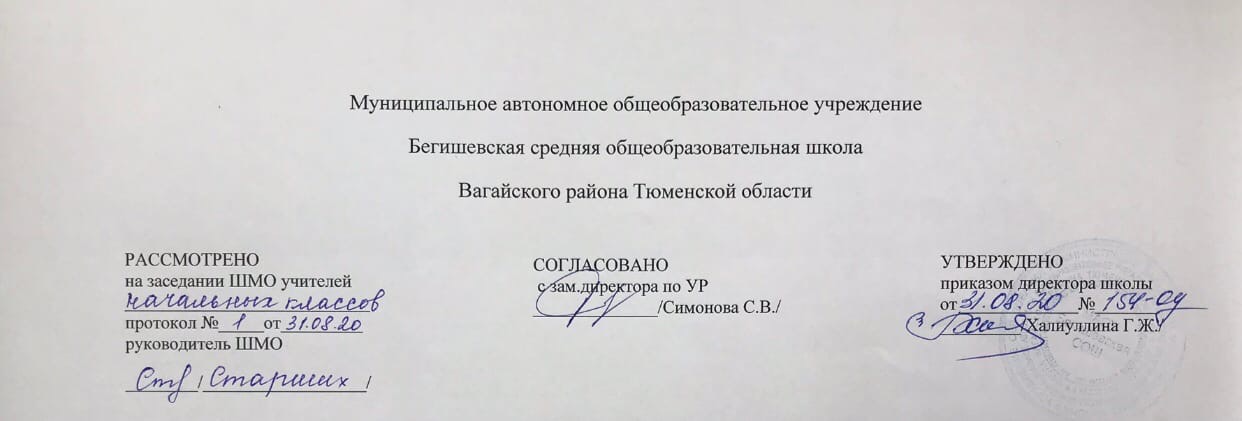 Аннотация адаптированной рабочей программы  Для обучающихся с тяжелым нарушением речи (вариант 5.1)по учебному предмету«Изобразительное искусство»4 классСоставитель: учитель  Абдрахимова Е.АРабочая программа по изобразительному искусству разработана на основе: Концепции «Перспективная начальная школа».Авторской программы «Изобразительное искусство» Б.М. Неменского, Л.А.Неменской, В.Г. Горяевой, А.С. ПитерскихГ.Е. Издательство Москва«Просвещение»,2012г., рекомендованной Министерством образования и науки РФ.Закон РФ «Об образовании в Российской Федерации» от 29 декабря 2012 года № 273- ФЗ.Порядок организации и осуществления образовательной деятельности по основным общеобразовательным программам - образовательным программам начального общего образования (утвержден приказом Минобрнауки России от 30.08.2013 № 1015.Приказ Минобрнауки России от 6 октября 2009г. № 373 «Об утверждении федерального государственного образовательного стандарта начального общего образования».Приказ Минобразования РФ от 5 марта 2004 г. N 1089 "Об утверждении федерального компонента государственных образовательных стандартов начального общего образования".Приказ Министерства образования и науки Российской Федерации от 31.12.2015г. № 1576 «О внесении изменений в федеральный государственный образовательный стандарт начального общего образования, утвержденный приказом Министерства образования и науки Российской Федерации от 6 октября 2009г. № 373»; Приказ Минобрнауки России от 07.06.2017 N 506 "О внесении изменений в федеральный компонент государственных образовательных стандартов начального общего образования, утвержденный приказом Министерства образования Российской Федерации от 5 марта 2004 г. N 1089".Устав МАОУ Бегишевская СОШ.Учебный план МАОУ Бегишевской СОШ.Годовой учебный календарный график на текущий учебный год.Положение о промежуточной, текущей аттестации и переводе обучающихся.Учебно-методический комплекс: 1. Л.А.Неменская. Ты изображаешь, украшаешь и строишь : учебник для 1класса./ Л.А. Неменская под редакцией Б.М. Неменского . – М. : Просвещение, 2011.2. Коротеева Е.И. Искусство и ты : учебник для 2 класса./ Е.И. Коротеева под редакциейБ.М. Неменского . – М. : Просвещение, 2012.3.Н.А.Горяева, Л.А.Неменская. Искусство вокруг нас: учебник для 3 классаН.А.Горяева,Л.А.Неменская/ под ред. Б.М.Неменского.: М.Просвещение.2013.4.Неменская Л.А. Изобразительное искусство. Каждый народ – художник: учебник для 4класса./ Неменская Л.А. под ред. Б.М. Неменского.- М.: Просвещение,2014.Количество часов: В 4 классе для обучающихся с тяжелым нарушением речи (вариант 5.1) – по 0,5 часа в неделю, всего на изучение программы отводится – 17 часов.Цели и задачи изучения предмета: Целью является: формирование художественной культуры учащихся как неотъемлемой части культуры духовной, т. е. культуры мироотношений, выработанных поколениями. Эти ценности как высшие ценности человеческой цивилизации, накапливаемые искусством, должны быть средствомочеловечения, формирования нравственно-эстетической отзывчивости на прекрасное ибезобразное в жизни и искусстве, т. е. зоркости души ребенка.Задачи обучения: развитие эмоциональной отзывчивости на явления окружающего мира;формирование эстетического отношения к природе;формирование представлений о трех видах художественной деятельности: изображении, украшении, постройке. Основные разделы рабочей программы4 класс:Образы стихий Художественные образы мирового искусства. Героические образы        Древней Греции  Культура Древней ГрецииТеатр в Древней Греции Образ человека Древней Греции Одухотворённые Образы Средневековья Сказочные образы Востока Яркие образы Индии Добрые образы Китая Периодичность и формы текущего контроля и промежуточная аттестация.В 4 классе: В течение курса изобразительно искусства встречаются некоторые виды текущего контроля: тест (в конце каждой четверти), творческие контрольные работы ( на каждом уроке)